АМАНАКСКИЕ                                             Распространяется    бесплатноВЕСТИ 23 июня  2023г                                                                                                                                                              № 30 (600) ОФИЦИАЛЬНОИнформационный вестник Собрания представителей сельского поселения Старый Аманак муниципального района Похвистневский Самарской областиПохвистневский руководитель Госавтоинспекции и Регистрационно-экзаменационного отделения провели среди будущих автомобилистов информационно-профилактическое занятие.Начальник отделения ГИБДД МО МВД России "Похвистневский» майор полиции Егор Кравцов в автошколе ДОСААФ России Самарской области напомнил курсантам о важности соблюдения и правильного выбора скоростного режима, необходимости четкого и неукоснительного соблюдения Правил дорожного движения, соблюдения принципов взаимного уважения на дорогах по отношению к другим участникам дорожного движения.Во время встречи майор полиции довёл информацию о состоянии аварийности на территории обслуживания ГИБДД и последних изменениях в ПДД.Также, в рамках работы по популяризации государственных услуг в электронном виде начальник регистрационно-экзаменационного отделения ГИБДД МО МВД России «Похвистневский» майор полиции Марат Ибрагимов рассказал, что подача заявления в электронной форме через портал Госуслуг – это просто, быстро и доступно. После регистрации гражданину необходимо лишь выбрать услугу и направить необходимое заявление. Регистрация автомобиля, замена регистрационных знаков, запись на экзамен, выдача водительского удостоверения, оплата автоштрафов со скидкой – все эти услуги можно получить, записавшись на удобное время на портале Госуслуги. Далее полицейский ознакомил будущих водителей со статистикой дорожно-транспортных происшествий с участием неопытных автолюбителей и напомнил об административной и уголовной ответственности за нарушения ПДД.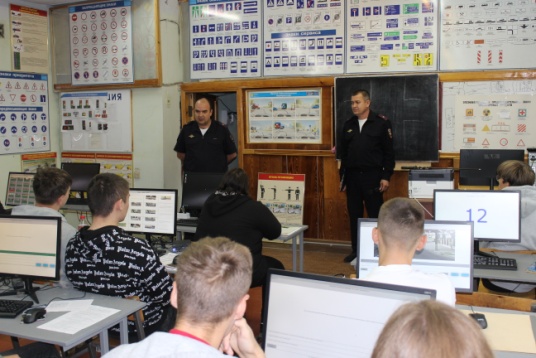 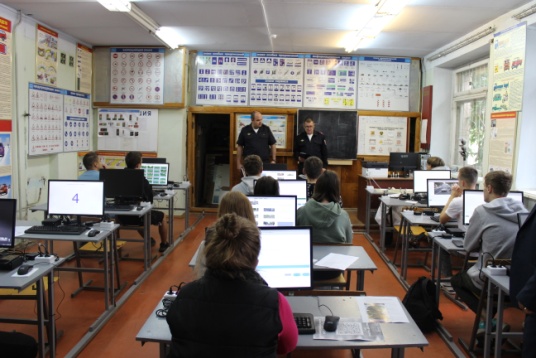 В преддверии Международного дня борьбы с наркоманией полицейские продолжают проводить антинаркотические встречи с детьми.Сотрудники отделения по борьбе с незаконным оборотом наркотиков МО МВД России «Похвистневский» совместно с представителем Антинаркотической комиссии м.р.Похвистневский - директором МАУ «Дом молодежных организаций» Марией Соколовой провели профилактические беседы с детьми в пришкольных лагерях с.Подбельск и с.Савруха.Оперуполномоченный ОКОН рассказал об ответственности за употребление и распространение наркотиков, а также о пагубном влиянии таких веществ на организм человека. Распространение наркотиков — это «легкий заработок», предложения по которому распространены в Интернете. Полицейский предупреждает не вестись на такие «выгодные» предложения работы, ведь хранение и распространение наркотических средств является уголовно наказуемым деянием, и как следствие человека ждет реальное лишение свободы. Школьников призвали в случае известных им фактов реализации наркотиков или рекламы, зазывающей на работу курьером, незамедлительно обращаться в полицию. Также оперуполномоченный объяснил детям порядок действий при обнаружении закладки. Представитель Антинаркотической комиссии по м.р.Похвистневский Мария Соколова напомнила, о том, как важно вести здоровый образ жизни и уметь говорить «нет» вредным привычкам.В завершение встречи полицейский совместно с членом Антинаркотической комиссии раздали детям памятки, содержащие сведения по ответственности за сбыт, а также важные номера телефонов, на которые можно обраться в случае обнаружения противоправных действий.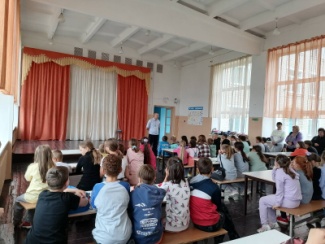 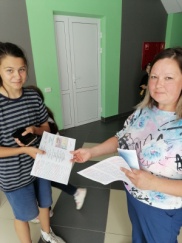 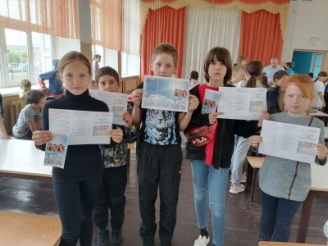 УЧРЕДИТЕЛИ: Администрация сельского поселения Старый Аманак муниципального района Похвистневский Самарской области и Собрание представителей сельского поселения Старый Аманак муниципального района Похвистневский Самарской областиИЗДАТЕЛЬ: Администрация сельского поселения Старый Аманак муниципального района Похвистневский Самарской областиАдрес: Самарская область, Похвистневский          Газета составлена и отпечатана                                                                район, село Старый Аманак, ул. Центральная       в администрации сельского поселения                                                        37 а, тел. 8(846-56) 44-5-73                                             Старый Аманак Похвистневский район                                                      Редактор                                                                                               Самарская область. Тираж 100 экз                                                      Н.А.Саушкина